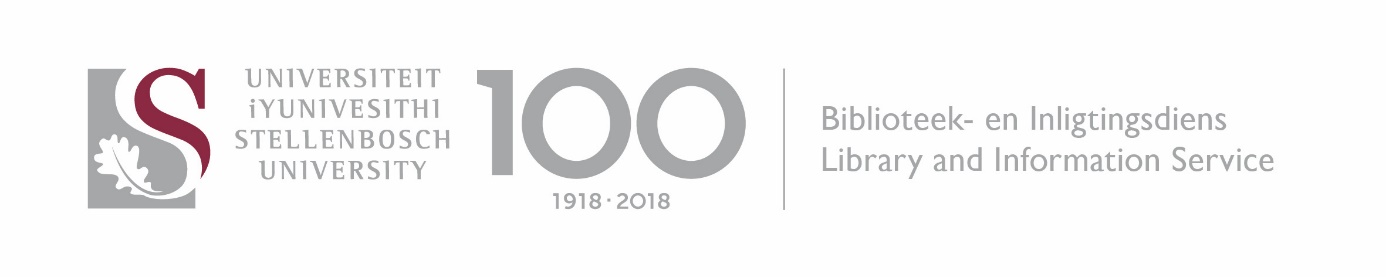 Library resources and services from 8 September 2020Returning booksThe due date of library books has been changed to 14 August 2020. Thereafter, books may be renewed online to further extend their loan period if users are not able to return them.In the meantime, it is possible to return books by putting them in the drop boxes at the libraries’ entrances. If you are not returning to campus in the near future please mail (registered with tracking number) or courier books back to the Library and Information Service. Use the following addresses:Postal address for registered mail:Stellenbosch University Library and Information ServicePrivate Bag X5036 Stellenbosch 7599Physical address for couriers:Stellenbosch University LibraryVictoria & Ryneveld StreetsStellenboschBorrowing books Staff and students who are able to come to the libraries may request items via Ask a Librarian or the following phone / e-mail contact details:Library staff will fetch the requested books from the shelf. The student or staff member will be notified by e-mail of the date and time he/she may come to the Library to borrow the books. Appointments will be made with 30 minute intervals to ensure physical distancing. If the reserved date and time is inconvenient, an alternative appointment may be arranged by reply e-mail.Please note that access to the libraries is only possible with an appointment to pick-up books/other items as pre-arranged with library staff or with a confirmed booking for one of the services/facilities/resources that have been made available on the booking calendars of the libraries.Scanning serviceAll staff and registered students may ask that printed articles or chapters from books be scanned and sent to them by e-mail free of charge.Scans may be requested via Ask a Librarian or the following phone / e-mail contact details:Interlibrary loans (ILL)In addition to requesting e-articles and chapters from books, it is now possible to request printed material via Interlibrary Loans.Please complete the ILL request form on the library website. We will do our very best to locate the material. As previously, articles and chapters from books will be e-mailed to you. As soon as printed material is available you will be notified by e-mail of the date and time you may come to the Library to borrow the ILL books. Appointments will be made with 30 minute intervals to ensure physical distancing. If the reserved date and time is inconvenient, you may arrange an alternative appointment by reply e-mail.Book a Visit Book a visit to the SU Library to- Do research/study in the Library - Use a library computer in the Learning Commons (including printing)- Use a library computer in the Research Commons- Use a library computer near the Lending Desk (including printing)- Use Special Collections (Africana, Rare Books and Manuscripts)Book a visit to the Engineering & Forestry Library to - Borrow and return- Study/Do research in the Library (Bring your own device)- Use a library computer- Print, copy & scan - Use Not loanable material, e.g. journals, reference material, compact storage materialBook a visit to the Medicine & Health Sciences Library to - Borrow and return- Study/Do research in the Library (Bring your own device)- Use a library computer (area at the entrance)- Print, copy & scanBook a visit to the Music Library via e-mail or by phoning 021 808 2337 to- Borrow and return - Study/Do research in the Library (Bring your own device)- Short Loans- Use a library computer- Use Domus- Print, copy & scanBook a visit to USBL (Bellville Park Campus Library) to- Borrow and return- Study/Do research in the Library (Bring your own device)- Use a library computer (area at the entrance)- Print, copy & scanPlease note that access to the libraries is only possible with an appointment to pick-up books/other items as pre-arranged with library staff or with a confirmed booking for one of the services/facilities/resources that have been made available on the booking calendars of the libraries.Services and access to e-resources to continue onlineContact usYou can contact the Library for assistance through our online reference service, Ask a Librarian, and via Twitter and Facebook. Faculty Librarians can be emailed or called directly for information services and research support.Access to e-resources (electronic databases, journals and library catalogue)Access to e-resources will be available remotely as always. Clients will be prompted to sign in with their campus username and password. If they experience any problems with their passwords, they can consult this library guide and/or contact IT for assistance.Problems experienced with electronic databases and journals can be reported to the Manager: E-Resources. This guide can be consulted to see which free e-resources have been made available by publishers.Open Access Publication Fund applicationsThis service will continue as usual, subject to the availability of funds, and any enquiries can be directed to the Manager: E-Resources. Online assistance by Faculty Librarians Contact Faculty Librarians by e-mail for reference service or any other assistance. They will also be able to have one-on-one meetings with clients by means of Microsoft Teams should more in-depth assistance be needed. Assistance will include all services such as bibliometric services, book orders, training material on SUNLearn for students, etc. Enquiries could also be directed via Ask a Librarian and the Library Guides can be consulted for assistance for specific departments or information on research support.Research support servicesThe following arrangements are in place for all research support services:For any Research Data Management queries, information on data management plans or uploading of data to SUNScholarData, please visit the RDM webpage, SUNScholarData LibGuide, or contact the Manager: Research Data Services or rdm@sun.ac.za.For all research queries related to Special Collections (Africana, Rare Books and Manuscript Collections), please contact the Head: Special Collections or alternatively make use of our 24-hour online reference service, Ask a Librarian or book a visit to use Special Collections.For assistance in accessing items in SUNScholar, such as theses and dissertations or research articles, please contact scholar@sun.ac.za.For assistance in terms of self-archiving your research output in SUNScholar, please contact the Digital Scholarship Librarian.For assistance with journal management on SUNJournals, please contact the Digital Scholarship Librarian.The Manager: Research Impact Services will be able to assist with generic research support such as advanced bibliometric services, unique author identification with ORCID, advice on publishing and how to increase your impact as a researcher.For assistance with general research support, such as referencing and reference managers, and the formatting of theses and dissertations, you can contact the Head: Research Commons.#SmartResearcher WorkshopsScheduled Library workshops are continuing in the form of online webinars (by means of Adobe Connect or Microsoft Teams) or recordings where a webinar is not possible. Clients may continue to register for these workshops and relevant staff will distribute information on how to connect to the webinars. Stellenbosch University Library021 808 4883jsg_uitl@sun.ac.zaEngineering & Forestry Library021 808 4978ing_bib@sun.ac.zaMedicine & Health Sciences Library021 938 9159genbib@sun.ac.zaMusic Library021 808 2337mus_bib@sun.ac.zaTheology Library021 808 3252kwe_bib@sun.ac.zaUSBL (Bellville Park Campus Library)021 918 4273/4lmb2@sun.ac.zaStellenbosch University Library021 808 4883jsg_uitl@sun.ac.zaEngineering & Forestry Library021 808 4978ing_bib@sun.ac.zaMedicine & Health Sciences Library021 938 9159genbib@sun.ac.zaMusic Library021 808 2337mus_bib@sun.ac.zaTheology Library021 808 3252kwe_bib@sun.ac.zaUSBL (Bellville Park Campus Library)021 918 4273/4lmb2@sun.ac.za